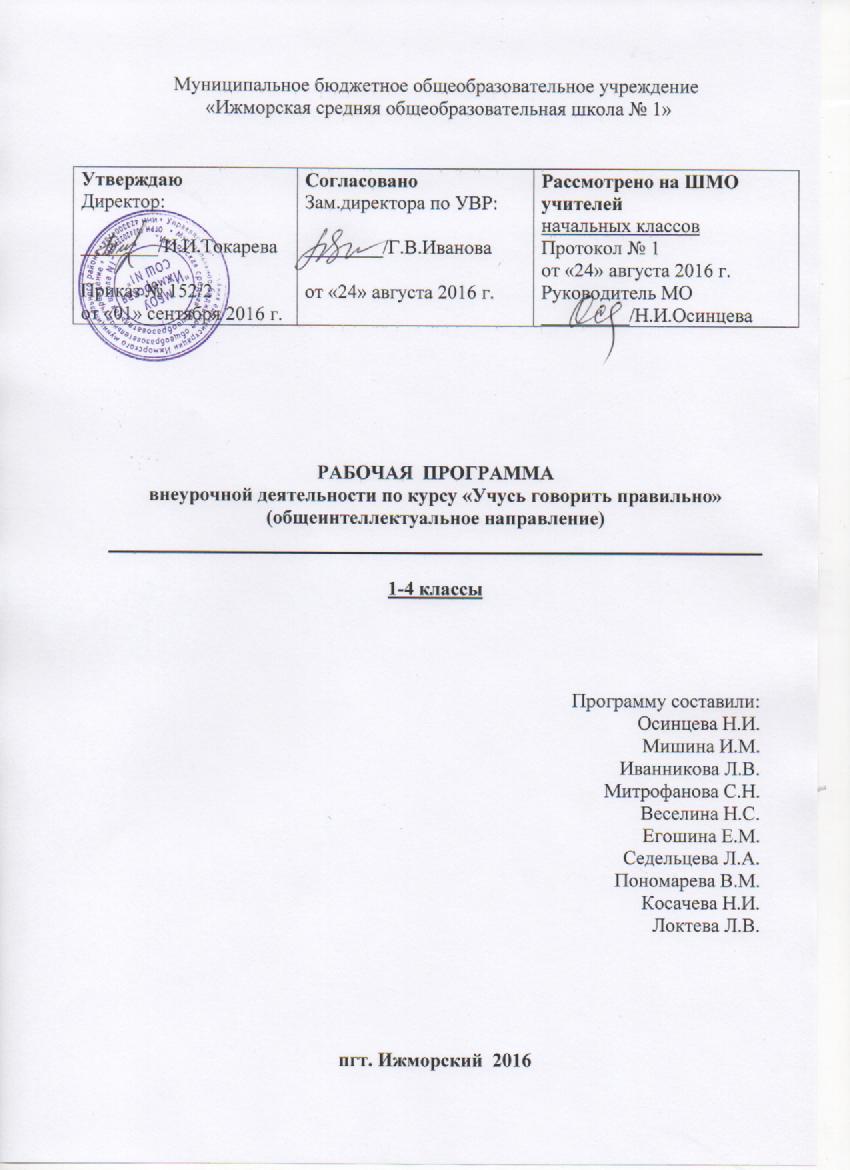 РАБОЧАЯ ПРОГРАММА ВНЕУРОЧНОЙ ДЕЯТЕЛЬНОСТИОБЩЕИНТЕЛЛЕКТУАЛЬНОГО НАПРАВЛЕНИЯ«УЧУCЬ ГОВОРИТЬ ПРАВИЛЬНО»Рабочая программа внеурочной деятельности составлена на основе требований к результатам освоения ООП НОО, Программы формирования УУД ООП НОО «Ижморская СОШ №1», программы «Риторика»Т. А. Ладыженской, Н. В. Ладыженской.I. Пояснительная запискаБезусловно, изучение курса «Учусь говорить правильно» важно с точки зрения реализации поставленных стандартом целей образования. Цель курса – научить речи, развивать коммуникативные умения, научить младших школьников эффективно общаться в разных ситуациях, решать различные коммуникативные задачи, которые ставит перед учениками сама жизнь.В основе всякого обучения лежит коммуникация, общение, поэтому риторика как инновационный, практико-ориентированный предмет помогает решать задачи формирования универсальных действий на межпредметном уровне, этот предмет способствует развитию качеств личности, «отвечающих требованиям информационного общества, инновационной экономики, задачам построения демократического гражданского общества на основе толерантности, диалога культур и уважения многонационального <…> состава российского общества».II. Общая характеристика курсаЯвляясь предметом гуманитарного цикла, курс даёт возможность младшему школьнику познакомиться с закономерностями мира общения, особенностями коммуникации в современном мире; осознать важность владения речью для достижения успехов в личной и общественной жизни. Первый блок – «Общение» даёт представление о– сущности того взаимодействия между людьми, которое называется общением; речевой (коммуникативной) ситуации; – компонентах коммуникативной ситуации: кто, кому, зачем, что, как, где, когда говорит (пишет).Сведения этого блока развивают умения школьников ориентироваться в ситуации общения, определять речевую задачу, оценивать степень её успешной реализации в общении.Второй блок – «Речевые жанры» – даёт сведения о– тексте как продукте речевой (коммуникативной) деятельности, его признаках и особенностях;– типологии текстов (повествовании, описании, рассуждении); – речевых жанрах как разновидностях текста, то есть текстах определённой коммуникативной направленности. В детской риторике изучаются не жанры художественной литературы, а те жанры, которые существуют в реальной речевой практике: жанр просьбы, пересказа, вежливой оценки, сравнительного высказывания, объявления и т.д.Изучение моделей речевых жанров, а затем реализация этих жанров (в соответствии с условиями речевой ситуации) даёт возможность обучить тем видам высказываний, которые актуальны для младших школьников. III. Описание места учебного предмета в учебном планеОбъём учебного времени, отводимого на изучение курса, 1 час в неделю, 34 часа. Курс даёт широкие возможности для проведения школьных праздников, конкурсов, внеклассных мероприятий, выставок достижений учащихся – письменных работ (альбомов, газет, фотовыставок) и т.д.V. Личностные, метапредметные и предметные результаты освоения учебного предметаЭти результаты в обобщенном виде можно охарактеризовать с точки зрениядостижения установленных стандартом требований к результатам обучения учащихся:– на уровне личностных результатов – «овладение начальными навыками адаптации в динамично развивающемся мире», «развитие самостоятельности и личной ответственности за свои поступки, в том числе в информационной деятельности, на основе представлений о нравственных нормах, социальной справедливости и свободе»; «развитие этических чувств, доброжелательности и эмоционально-нравственной отзывчивости, понимания и сопереживания чувствам других людей»  и т.д.;– на уровне метапредметных результатов – «овладение навыками смыслового чтения текстов различных стилей и жанров в соответствии с целями и задачами; осознанно строить речевое высказывание в соответствии с задачами коммуникации и составлять тексты в устной и письменной формах»; «овладение логическими действиями сравнения, анализа, обобщения, классификации по родовидовым признакам, <…> построения рассуждений»; «готовность слушать собеседника и вести диалог, готовность признавать возможность существования различных точек зрения и права каждого иметь свою; излагать своё мнение и аргументировать свою точку зрения и оценку событий»; «<…>готовить своё выступление и выступать с аудио-, видео- и графическим сопровождением; соблюдать нормы информационной избирательности, этики и этикета»; опираться на «использование знаково-символических средств представления информации для <…> решения учебных и практических задач» и т.д.;– на уровне результатов в предметной области «Филология» –«овладение первоначальными представлениями о нормах русского и родного литературного языка (орфоэпических, лексических, грамматических) и правилах речевого этикета; умение ориентироваться в целях, задачах, средствах и условиях общения, выбирать адекватные языковые средства для успешного решения коммуникативных задач» и т.д. .1-й классЛичностными результатами изучения курса «Учусь говорить правильно» в 1-м классе является формирование следующих умений: – осознавать роль речи в жизни людей;– оценивать некоторые высказывания людей с точки зрения их уместности, тактичности в данной ситуации; – объяснять некоторые правила вежливого, уместного поведения людей при общении (правила при разговоре, приветствии, извинении и т.д.).Метапредметными результатами изучения курса «Учусь говорить правильно» является формирование следующих универсальных учебных действий (УУД): – соблюдать некоторые правила вежливого общения в урочной и внеурочной деятельности;– реализовывать простое высказывание на заданную тему;– ориентироваться в своей системе знаний: приводить примеры удачного и неудачного общения в своей жизни и жизни окружающих; – самостоятельно работать с некоторыми заданиями учебника, осознавать недостаток информации, использовать школьные толковые словари; – учиться договариваться о распределении ролей в игре, работы в совместной деятельности;– делать простые выводы и обобщения в результате совместной работы класса.Предметными результатами изучения курса «Учусь говорить правильно» в 1-м классе является формирование следующих умений: – различать устное и письменное общение; – различать словесное и несловесное общение, осознавать роль несловесного общения при взаимодействии людей, уместность использования различного темпа, громкости, некоторых жестов и мимики в разных ситуациях;– уместно использовать некоторые несловесные средства в своей речи;– анализировать уместность, эффективность реализации речевых жанров приветствия, прощания, благодарности, извинения в различных ситуациях общения;– продуцировать уместные, эффективные этикетные жанры приветствия, прощания, благодарности, извинения применительно к разным ситуациям общения;– распознавать и вести этикетный диалог;– отличать текст от набора предложений, записанных как текст; – находить по абзацным отступам смысловые части текста;– выбирать подходящий заголовок из предложенных вариантов, придумывать заголовки к маленьким текстам;– осознавать роль ключевых слов в тексте, выделять их;– выделять начальные и завершающие предложения в тексте, осознавать их роль как важных составляющих текста;– сочинять несложные сказочные истории на основе начальных предложений, рисунков, опорных слов;– сочинять и исполнять считалки, подбирать простые рифмы в стихотворном тексте;– оценивать степень вежливости (свою и других людей) в некоторых ситуациях общения.VI. Содержание курса1 класс (33 часа)ОБЩЕНИЕ. Значение речи в жизни человека, общества.Для чего люди общаются. Слово веселит, огорчает, утешает. С помощью слова люди могут договориться о выполнении совместной работы, организовать игру.Виды общения. Устное и письменное общение (чем различаются). Словесное и несловесное общение. Жесты, мимика, темп, громкость в устной речи.Виды речевой деятельности.Слушание. Правила для слушающего.Говорение. Голос, его окраска, громкость, темп устной речи. Правила для собеседников. (Не говори долго; говори то, что хорошо знаешь и т.д.)Письменная речь. Графическая структура письменного текста: шрифтовые выделения. (О чём нам говорят шрифт, иллюстрации.)Словесная вежливость, речевой этикет. Способы выражения (этикетные формы) приветствия, прощания, благодарности, извинения. Правила разговора по телефону.ТЕКСТ. РЕЧЕВЫЕ ЖАНРЫ.Текст как смысловое и тематическое единство. Тема и основная мысль текста. Текст и заголовок текста. Ключевые (опорные) слова. Красная строка и абзацные отступы как смысловые сигналы частей текста.Вывеска как информационный текст. Приветствие, прощание, благодарность, извинение как разновидности текста (жанры). Этикетный диалог, его особенности (на примере разговора по телефону).Разнообразие текстов, которые встречаются в жизни: скороговорки, чистоговорки, считалки, загадки; их произнесение с учётом особенностей этих текстов.1 класс (33 часа из расчёта 1 час в неделю)VIII. Материально-техническое обеспечениеобразовательного процессаДля реализации задач обучения курса используются учебные пособия «Детская риторика» для начальной школы, методические рекомендации для учителей (под руководством доктора педагогических наук, профессора Т.А. Ладыженской). Эти учебные пособия являются необходимым компонентом средств обучения риторике.Учебно-методическая литератураЛадыженская Т.А., Ладыженская Н.В. Уроки риторики в школе. Книга для учителя. – М. :Баласс; Ювента. В книге раскрывается процесс обучения по учебным пособиям «Детская риторика», «Школьная риторика», «Риторика» для 1–11-го классов в соответствии с образовательной программой «Школа 2100». Авторы рассказывают о современной риторике общения: её содержании, программе, специфике этого учебного предмета, об особенностях построения уроков риторики; приводят разработки уроков для разных классов.Ладыженская Н.В. Обучение успешному общению. Речевые жанры. Книга для учителя / Под ред. Т.А. Ладыженской. – М. :Баласс; Ювента. В пособии рассматривается реализованная в учебниках риторики технология обучения речевым жанрам как разновидностям текста, которые реально существуют в жизни и которыми нужно овладеть, чтобы общение было успешным. Каждая глава содержит необходимые теоретические сведения и разработки уроков (их в общей сложности 26).К техническим средствам обучения, которые  эффективно использоваться на уроках риторики, относятся:DVD-плеер, (видеомагнитофон), телевизор; цифровой фотоаппарат, цифровая камера (видеокамера);компьютеры (с выходом в Интернет) и т.д.Использование современных технических средств повышает мотивацию изучения этого предмета, вызывает интерес учащихся, во многих случаях экономит учебное время, так как даёт возможность наглядно представить самые разные примеры взаимодействия, создать атмосферу вовлеченности в процесс общения. Тема урокаКоличество часов Количество часов Основные виды учебной деятельности учащихся: (Н) – на необходимом уровне, (П) – на программном уровнеОсновные виды учебной деятельности учащихся: (Н) – на необходимом уровне, (П) – на программном уровнеОБЩЕНИЕ (I часть – 17 часов)ОБЩЕНИЕ (I часть – 17 часов)ОБЩЕНИЕ (I часть – 17 часов)ОБЩЕНИЕ (I часть – 17 часов)ОБЩЕНИЕ (I часть – 17 часов)Речь в жизни человека.Знакомство с учебной тетрадью.1Объяснять значение речи, общения в жизни людей (Н).Познакомиться с учебником (Н). Оценивать уместность использования словесных и несловесных форм приветствия в разных ситуациях (П). Моделировать своё речевое поведение в ситуации приветствия в зависимости от условий общения (П). Объяснять, зачем нужны вывески (Н). Различать вывески – слова и вывески-рисунки (Н). Обозначать вывески некоторых магазинов, кафе и т.д. (Н).Объяснять значение речи, общения в жизни людей (Н).Познакомиться с учебником (Н). Оценивать уместность использования словесных и несловесных форм приветствия в разных ситуациях (П). Моделировать своё речевое поведение в ситуации приветствия в зависимости от условий общения (П). Объяснять, зачем нужны вывески (Н). Различать вывески – слова и вывески-рисунки (Н). Обозначать вывески некоторых магазинов, кафе и т.д. (Н).Объяснять значение речи, общения в жизни людей (Н).Познакомиться с учебником (Н). Оценивать уместность использования словесных и несловесных форм приветствия в разных ситуациях (П). Моделировать своё речевое поведение в ситуации приветствия в зависимости от условий общения (П). Объяснять, зачем нужны вывески (Н). Различать вывески – слова и вывески-рисунки (Н). Обозначать вывески некоторых магазинов, кафе и т.д. (Н).Учимся вежливости. Приветствуем в зависимости от адресата, ситуации общения.2Объяснять значение речи, общения в жизни людей (Н).Познакомиться с учебником (Н). Оценивать уместность использования словесных и несловесных форм приветствия в разных ситуациях (П). Моделировать своё речевое поведение в ситуации приветствия в зависимости от условий общения (П). Объяснять, зачем нужны вывески (Н). Различать вывески – слова и вывески-рисунки (Н). Обозначать вывески некоторых магазинов, кафе и т.д. (Н).Объяснять значение речи, общения в жизни людей (Н).Познакомиться с учебником (Н). Оценивать уместность использования словесных и несловесных форм приветствия в разных ситуациях (П). Моделировать своё речевое поведение в ситуации приветствия в зависимости от условий общения (П). Объяснять, зачем нужны вывески (Н). Различать вывески – слова и вывески-рисунки (Н). Обозначать вывески некоторых магазинов, кафе и т.д. (Н).Объяснять значение речи, общения в жизни людей (Н).Познакомиться с учебником (Н). Оценивать уместность использования словесных и несловесных форм приветствия в разных ситуациях (П). Моделировать своё речевое поведение в ситуации приветствия в зависимости от условий общения (П). Объяснять, зачем нужны вывески (Н). Различать вывески – слова и вывески-рисунки (Н). Обозначать вывески некоторых магазинов, кафе и т.д. (Н).Вывески, их информационная роль.1Объяснять значение речи, общения в жизни людей (Н).Познакомиться с учебником (Н). Оценивать уместность использования словесных и несловесных форм приветствия в разных ситуациях (П). Моделировать своё речевое поведение в ситуации приветствия в зависимости от условий общения (П). Объяснять, зачем нужны вывески (Н). Различать вывески – слова и вывески-рисунки (Н). Обозначать вывески некоторых магазинов, кафе и т.д. (Н).Объяснять значение речи, общения в жизни людей (Н).Познакомиться с учебником (Н). Оценивать уместность использования словесных и несловесных форм приветствия в разных ситуациях (П). Моделировать своё речевое поведение в ситуации приветствия в зависимости от условий общения (П). Объяснять, зачем нужны вывески (Н). Различать вывески – слова и вывески-рисунки (Н). Обозначать вывески некоторых магазинов, кафе и т.д. (Н).Объяснять значение речи, общения в жизни людей (Н).Познакомиться с учебником (Н). Оценивать уместность использования словесных и несловесных форм приветствия в разных ситуациях (П). Моделировать своё речевое поведение в ситуации приветствия в зависимости от условий общения (П). Объяснять, зачем нужны вывески (Н). Различать вывески – слова и вывески-рисунки (Н). Обозначать вывески некоторых магазинов, кафе и т.д. (Н).РЕЧЬ КАК СРЕДСТВО ВОЗДЕЙСТВИЯ НА МЫСЛИ, ЧУВСТВАРЕЧЬ КАК СРЕДСТВО ВОЗДЕЙСТВИЯ НА МЫСЛИ, ЧУВСТВАРЕЧЬ КАК СРЕДСТВО ВОЗДЕЙСТВИЯ НА МЫСЛИ, ЧУВСТВАРЕЧЬ КАК СРЕДСТВО ВОЗДЕЙСТВИЯ НА МЫСЛИ, ЧУВСТВАРЕЧЬ КАК СРЕДСТВО ВОЗДЕЙСТВИЯ НА МЫСЛИ, ЧУВСТВАСлово веселит. Слово огорчает. Слово утешает. Удивляемся, радуемся, огорчаемся. 22Анализировать примеры общения, когда слово по-разному влияет на людей, их мысли, чувства (Н).Объяснять, что словом можно влиять на людей – поднять настроение, огорчить, утешить (Н).Объяснять, что с помощью слова можно договариваться об организации игры, совместной работы.Анализировать примеры общения, когда слово по-разному влияет на людей, их мысли, чувства (Н).Объяснять, что словом можно влиять на людей – поднять настроение, огорчить, утешить (Н).Объяснять, что с помощью слова можно договариваться об организации игры, совместной работы.Давайте договоримся11Анализировать примеры общения, когда слово по-разному влияет на людей, их мысли, чувства (Н).Объяснять, что словом можно влиять на людей – поднять настроение, огорчить, утешить (Н).Объяснять, что с помощью слова можно договариваться об организации игры, совместной работы.Анализировать примеры общения, когда слово по-разному влияет на людей, их мысли, чувства (Н).Объяснять, что словом можно влиять на людей – поднять настроение, огорчить, утешить (Н).Объяснять, что с помощью слова можно договариваться об организации игры, совместной работы.РЕЧЬ: УСТНАЯ И ПИСЬМЕННАЯРЕЧЬ: УСТНАЯ И ПИСЬМЕННАЯРЕЧЬ: УСТНАЯ И ПИСЬМЕННАЯРЕЧЬ: УСТНАЯ И ПИСЬМЕННАЯРЕЧЬ: УСТНАЯ И ПИСЬМЕННАЯ Говорим – слушаем, читаем – пишем. 11Называть виды речевой деятельности (Н).Различать устную и письменную речь (П).Называть виды речевой деятельности (Н).Различать устную и письменную речь (П).Устная речь. Громко–тихо.Быстро–медленно.Узнай по голосу. Правила разговора по телефону. Несловесные средства устного общения: мимика и жесты.212212Оценивать уместность использования громкости, темпа устной речи в разных ситуациях (Н). Демонстрировать уместное использование громкости, темпа в некоторых высказываниях: скороговорках, чистоговорках, считалках и т.д. (Н). Оценивать использование этикетных формул при телефонном разговоре (Н).Моделировать телефонный разговор в соответствии с условиями общения (Н).Называть средства несловесного общения (Н), объяснять их значение при устном общении (Н).Демонстрировать уместное использование изученных несловесных средств при решении риторических задач (Н).Оценивать уместность использования словесных и несловесных форм прощания в разных ситуациях (П). Моделировать своё речевое поведение в ситуации прощания в зависимости от условий общения (П). Оценивать степень вежливости собеседника при разговоре (Н).Называть правила вежливости при разговоре (Н).Объяснять, почему их следует соблюдать (Н).Оценивать уместность использования словесных и несловесных форм благодарности в разных ситуациях (П). Моделировать вежливое речевое поведение как ответ на подарок, помощь и т.д. в зависимости от условий общения (П). Составлять рассказы и сказочные истории по картинкам.Исполнять эти речевые произведения, используя полученные сведения о речи, этикетных жанрах, несловесных средствах и т.д.Оценивать уместность использования громкости, темпа устной речи в разных ситуациях (Н). Демонстрировать уместное использование громкости, темпа в некоторых высказываниях: скороговорках, чистоговорках, считалках и т.д. (Н). Оценивать использование этикетных формул при телефонном разговоре (Н).Моделировать телефонный разговор в соответствии с условиями общения (Н).Называть средства несловесного общения (Н), объяснять их значение при устном общении (Н).Демонстрировать уместное использование изученных несловесных средств при решении риторических задач (Н).Оценивать уместность использования словесных и несловесных форм прощания в разных ситуациях (П). Моделировать своё речевое поведение в ситуации прощания в зависимости от условий общения (П). Оценивать степень вежливости собеседника при разговоре (Н).Называть правила вежливости при разговоре (Н).Объяснять, почему их следует соблюдать (Н).Оценивать уместность использования словесных и несловесных форм благодарности в разных ситуациях (П). Моделировать вежливое речевое поведение как ответ на подарок, помощь и т.д. в зависимости от условий общения (П). Составлять рассказы и сказочные истории по картинкам.Исполнять эти речевые произведения, используя полученные сведения о речи, этикетных жанрах, несловесных средствах и т.д.Прощаемся в разных ситуациях общения.11Оценивать уместность использования громкости, темпа устной речи в разных ситуациях (Н). Демонстрировать уместное использование громкости, темпа в некоторых высказываниях: скороговорках, чистоговорках, считалках и т.д. (Н). Оценивать использование этикетных формул при телефонном разговоре (Н).Моделировать телефонный разговор в соответствии с условиями общения (Н).Называть средства несловесного общения (Н), объяснять их значение при устном общении (Н).Демонстрировать уместное использование изученных несловесных средств при решении риторических задач (Н).Оценивать уместность использования словесных и несловесных форм прощания в разных ситуациях (П). Моделировать своё речевое поведение в ситуации прощания в зависимости от условий общения (П). Оценивать степень вежливости собеседника при разговоре (Н).Называть правила вежливости при разговоре (Н).Объяснять, почему их следует соблюдать (Н).Оценивать уместность использования словесных и несловесных форм благодарности в разных ситуациях (П). Моделировать вежливое речевое поведение как ответ на подарок, помощь и т.д. в зависимости от условий общения (П). Составлять рассказы и сказочные истории по картинкам.Исполнять эти речевые произведения, используя полученные сведения о речи, этикетных жанрах, несловесных средствах и т.д.Оценивать уместность использования громкости, темпа устной речи в разных ситуациях (Н). Демонстрировать уместное использование громкости, темпа в некоторых высказываниях: скороговорках, чистоговорках, считалках и т.д. (Н). Оценивать использование этикетных формул при телефонном разговоре (Н).Моделировать телефонный разговор в соответствии с условиями общения (Н).Называть средства несловесного общения (Н), объяснять их значение при устном общении (Н).Демонстрировать уместное использование изученных несловесных средств при решении риторических задач (Н).Оценивать уместность использования словесных и несловесных форм прощания в разных ситуациях (П). Моделировать своё речевое поведение в ситуации прощания в зависимости от условий общения (П). Оценивать степень вежливости собеседника при разговоре (Н).Называть правила вежливости при разговоре (Н).Объяснять, почему их следует соблюдать (Н).Оценивать уместность использования словесных и несловесных форм благодарности в разных ситуациях (П). Моделировать вежливое речевое поведение как ответ на подарок, помощь и т.д. в зависимости от условий общения (П). Составлять рассказы и сказочные истории по картинкам.Исполнять эти речевые произведения, используя полученные сведения о речи, этикетных жанрах, несловесных средствах и т.д.Правила вежливого поведения во время разговора.11Оценивать уместность использования громкости, темпа устной речи в разных ситуациях (Н). Демонстрировать уместное использование громкости, темпа в некоторых высказываниях: скороговорках, чистоговорках, считалках и т.д. (Н). Оценивать использование этикетных формул при телефонном разговоре (Н).Моделировать телефонный разговор в соответствии с условиями общения (Н).Называть средства несловесного общения (Н), объяснять их значение при устном общении (Н).Демонстрировать уместное использование изученных несловесных средств при решении риторических задач (Н).Оценивать уместность использования словесных и несловесных форм прощания в разных ситуациях (П). Моделировать своё речевое поведение в ситуации прощания в зависимости от условий общения (П). Оценивать степень вежливости собеседника при разговоре (Н).Называть правила вежливости при разговоре (Н).Объяснять, почему их следует соблюдать (Н).Оценивать уместность использования словесных и несловесных форм благодарности в разных ситуациях (П). Моделировать вежливое речевое поведение как ответ на подарок, помощь и т.д. в зависимости от условий общения (П). Составлять рассказы и сказочные истории по картинкам.Исполнять эти речевые произведения, используя полученные сведения о речи, этикетных жанрах, несловесных средствах и т.д.Оценивать уместность использования громкости, темпа устной речи в разных ситуациях (Н). Демонстрировать уместное использование громкости, темпа в некоторых высказываниях: скороговорках, чистоговорках, считалках и т.д. (Н). Оценивать использование этикетных формул при телефонном разговоре (Н).Моделировать телефонный разговор в соответствии с условиями общения (Н).Называть средства несловесного общения (Н), объяснять их значение при устном общении (Н).Демонстрировать уместное использование изученных несловесных средств при решении риторических задач (Н).Оценивать уместность использования словесных и несловесных форм прощания в разных ситуациях (П). Моделировать своё речевое поведение в ситуации прощания в зависимости от условий общения (П). Оценивать степень вежливости собеседника при разговоре (Н).Называть правила вежливости при разговоре (Н).Объяснять, почему их следует соблюдать (Н).Оценивать уместность использования словесных и несловесных форм благодарности в разных ситуациях (П). Моделировать вежливое речевое поведение как ответ на подарок, помощь и т.д. в зависимости от условий общения (П). Составлять рассказы и сказочные истории по картинкам.Исполнять эти речевые произведения, используя полученные сведения о речи, этикетных жанрах, несловесных средствах и т.д.Благодарим за подарок, услугу.Повторение и обобщение.1111Оценивать уместность использования громкости, темпа устной речи в разных ситуациях (Н). Демонстрировать уместное использование громкости, темпа в некоторых высказываниях: скороговорках, чистоговорках, считалках и т.д. (Н). Оценивать использование этикетных формул при телефонном разговоре (Н).Моделировать телефонный разговор в соответствии с условиями общения (Н).Называть средства несловесного общения (Н), объяснять их значение при устном общении (Н).Демонстрировать уместное использование изученных несловесных средств при решении риторических задач (Н).Оценивать уместность использования словесных и несловесных форм прощания в разных ситуациях (П). Моделировать своё речевое поведение в ситуации прощания в зависимости от условий общения (П). Оценивать степень вежливости собеседника при разговоре (Н).Называть правила вежливости при разговоре (Н).Объяснять, почему их следует соблюдать (Н).Оценивать уместность использования словесных и несловесных форм благодарности в разных ситуациях (П). Моделировать вежливое речевое поведение как ответ на подарок, помощь и т.д. в зависимости от условий общения (П). Составлять рассказы и сказочные истории по картинкам.Исполнять эти речевые произведения, используя полученные сведения о речи, этикетных жанрах, несловесных средствах и т.д.Оценивать уместность использования громкости, темпа устной речи в разных ситуациях (Н). Демонстрировать уместное использование громкости, темпа в некоторых высказываниях: скороговорках, чистоговорках, считалках и т.д. (Н). Оценивать использование этикетных формул при телефонном разговоре (Н).Моделировать телефонный разговор в соответствии с условиями общения (Н).Называть средства несловесного общения (Н), объяснять их значение при устном общении (Н).Демонстрировать уместное использование изученных несловесных средств при решении риторических задач (Н).Оценивать уместность использования словесных и несловесных форм прощания в разных ситуациях (П). Моделировать своё речевое поведение в ситуации прощания в зависимости от условий общения (П). Оценивать степень вежливости собеседника при разговоре (Н).Называть правила вежливости при разговоре (Н).Объяснять, почему их следует соблюдать (Н).Оценивать уместность использования словесных и несловесных форм благодарности в разных ситуациях (П). Моделировать вежливое речевое поведение как ответ на подарок, помощь и т.д. в зависимости от условий общения (П). Составлять рассказы и сказочные истории по картинкам.Исполнять эти речевые произведения, используя полученные сведения о речи, этикетных жанрах, несловесных средствах и т.д.ТЕКСТ (II часть – 16 часов)ТЕКСТ (II часть – 16 часов)ТЕКСТ (II часть – 16 часов)ТЕКСТ (II часть – 16 часов)ТЕКСТ (II часть – 16 часов)Текст – что это такое? О ком? О чём? (Тема текста). Заголовок. Разные заголовки.444Различать текст и набор предложений (Н). Определять тему текста (Н). Объяснять роль заголовка (Н). Озаглавливать текст (Н).Оценивать уместность использования словесных и несловесных форм извинения в разных случаях (П). Моделировать своё речевое поведение в зависимости от ситуации извинения (П). Определять по ключевым словам, о чём говорится в тексте (Н). Называть ключевые слова в сказках, сказочных историях (Н).Выделять незнакомые слова в тексте (Н).Выяснять значение непонятных слов (Н).Определять основную мысль текста (Н).Объяснять роль знаков препинания, абзацев в тексте (Н).Выделять начало, основную часть, конец текста (Н).Оценивать уместность речевых средств обращения в разных ситуациях (Н).Моделировать уместные средства обращения при решении риторических задач (П).Называть изученные признаки текста (Н).Различать разновидности текстов, с которыми ученики познакомились в течение года (Н).Объяснять роль речи, вежливого общения в жизни людей (Н).Извинение.111Различать текст и набор предложений (Н). Определять тему текста (Н). Объяснять роль заголовка (Н). Озаглавливать текст (Н).Оценивать уместность использования словесных и несловесных форм извинения в разных случаях (П). Моделировать своё речевое поведение в зависимости от ситуации извинения (П). Определять по ключевым словам, о чём говорится в тексте (Н). Называть ключевые слова в сказках, сказочных историях (Н).Выделять незнакомые слова в тексте (Н).Выяснять значение непонятных слов (Н).Определять основную мысль текста (Н).Объяснять роль знаков препинания, абзацев в тексте (Н).Выделять начало, основную часть, конец текста (Н).Оценивать уместность речевых средств обращения в разных ситуациях (Н).Моделировать уместные средства обращения при решении риторических задач (П).Называть изученные признаки текста (Н).Различать разновидности текстов, с которыми ученики познакомились в течение года (Н).Объяснять роль речи, вежливого общения в жизни людей (Н).Очень важные слова.111Различать текст и набор предложений (Н). Определять тему текста (Н). Объяснять роль заголовка (Н). Озаглавливать текст (Н).Оценивать уместность использования словесных и несловесных форм извинения в разных случаях (П). Моделировать своё речевое поведение в зависимости от ситуации извинения (П). Определять по ключевым словам, о чём говорится в тексте (Н). Называть ключевые слова в сказках, сказочных историях (Н).Выделять незнакомые слова в тексте (Н).Выяснять значение непонятных слов (Н).Определять основную мысль текста (Н).Объяснять роль знаков препинания, абзацев в тексте (Н).Выделять начало, основную часть, конец текста (Н).Оценивать уместность речевых средств обращения в разных ситуациях (Н).Моделировать уместные средства обращения при решении риторических задач (П).Называть изученные признаки текста (Н).Различать разновидности текстов, с которыми ученики познакомились в течение года (Н).Объяснять роль речи, вежливого общения в жизни людей (Н).Знакомые незнакомцы.111Различать текст и набор предложений (Н). Определять тему текста (Н). Объяснять роль заголовка (Н). Озаглавливать текст (Н).Оценивать уместность использования словесных и несловесных форм извинения в разных случаях (П). Моделировать своё речевое поведение в зависимости от ситуации извинения (П). Определять по ключевым словам, о чём говорится в тексте (Н). Называть ключевые слова в сказках, сказочных историях (Н).Выделять незнакомые слова в тексте (Н).Выяснять значение непонятных слов (Н).Определять основную мысль текста (Н).Объяснять роль знаков препинания, абзацев в тексте (Н).Выделять начало, основную часть, конец текста (Н).Оценивать уместность речевых средств обращения в разных ситуациях (Н).Моделировать уместные средства обращения при решении риторических задач (П).Называть изученные признаки текста (Н).Различать разновидности текстов, с которыми ученики познакомились в течение года (Н).Объяснять роль речи, вежливого общения в жизни людей (Н).Ключ к тексту (основная мысль текста).111Различать текст и набор предложений (Н). Определять тему текста (Н). Объяснять роль заголовка (Н). Озаглавливать текст (Н).Оценивать уместность использования словесных и несловесных форм извинения в разных случаях (П). Моделировать своё речевое поведение в зависимости от ситуации извинения (П). Определять по ключевым словам, о чём говорится в тексте (Н). Называть ключевые слова в сказках, сказочных историях (Н).Выделять незнакомые слова в тексте (Н).Выяснять значение непонятных слов (Н).Определять основную мысль текста (Н).Объяснять роль знаков препинания, абзацев в тексте (Н).Выделять начало, основную часть, конец текста (Н).Оценивать уместность речевых средств обращения в разных ситуациях (Н).Моделировать уместные средства обращения при решении риторических задач (П).Называть изученные признаки текста (Н).Различать разновидности текстов, с которыми ученики познакомились в течение года (Н).Объяснять роль речи, вежливого общения в жизни людей (Н).Оформление текста на письме. Знаки в тексте.Абзацы.222Различать текст и набор предложений (Н). Определять тему текста (Н). Объяснять роль заголовка (Н). Озаглавливать текст (Н).Оценивать уместность использования словесных и несловесных форм извинения в разных случаях (П). Моделировать своё речевое поведение в зависимости от ситуации извинения (П). Определять по ключевым словам, о чём говорится в тексте (Н). Называть ключевые слова в сказках, сказочных историях (Н).Выделять незнакомые слова в тексте (Н).Выяснять значение непонятных слов (Н).Определять основную мысль текста (Н).Объяснять роль знаков препинания, абзацев в тексте (Н).Выделять начало, основную часть, конец текста (Н).Оценивать уместность речевых средств обращения в разных ситуациях (Н).Моделировать уместные средства обращения при решении риторических задач (П).Называть изученные признаки текста (Н).Различать разновидности текстов, с которыми ученики познакомились в течение года (Н).Объяснять роль речи, вежливого общения в жизни людей (Н).Как построен текст.222Различать текст и набор предложений (Н). Определять тему текста (Н). Объяснять роль заголовка (Н). Озаглавливать текст (Н).Оценивать уместность использования словесных и несловесных форм извинения в разных случаях (П). Моделировать своё речевое поведение в зависимости от ситуации извинения (П). Определять по ключевым словам, о чём говорится в тексте (Н). Называть ключевые слова в сказках, сказочных историях (Н).Выделять незнакомые слова в тексте (Н).Выяснять значение непонятных слов (Н).Определять основную мысль текста (Н).Объяснять роль знаков препинания, абзацев в тексте (Н).Выделять начало, основную часть, конец текста (Н).Оценивать уместность речевых средств обращения в разных ситуациях (Н).Моделировать уместные средства обращения при решении риторических задач (П).Называть изученные признаки текста (Н).Различать разновидности текстов, с которыми ученики познакомились в течение года (Н).Объяснять роль речи, вежливого общения в жизни людей (Н).Обращение.222Различать текст и набор предложений (Н). Определять тему текста (Н). Объяснять роль заголовка (Н). Озаглавливать текст (Н).Оценивать уместность использования словесных и несловесных форм извинения в разных случаях (П). Моделировать своё речевое поведение в зависимости от ситуации извинения (П). Определять по ключевым словам, о чём говорится в тексте (Н). Называть ключевые слова в сказках, сказочных историях (Н).Выделять незнакомые слова в тексте (Н).Выяснять значение непонятных слов (Н).Определять основную мысль текста (Н).Объяснять роль знаков препинания, абзацев в тексте (Н).Выделять начало, основную часть, конец текста (Н).Оценивать уместность речевых средств обращения в разных ситуациях (Н).Моделировать уместные средства обращения при решении риторических задач (П).Называть изученные признаки текста (Н).Различать разновидности текстов, с которыми ученики познакомились в течение года (Н).Объяснять роль речи, вежливого общения в жизни людей (Н).